Town of Lewisboro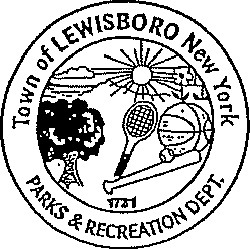 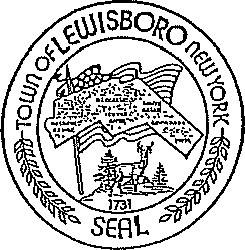 Parks & Recreation DepartmentMichael L. PortnoyRecreation AssistantPERMISSION TO CARRY/USE SUNSCREEN AND INSECT REPELLANTI give permission for my child to carry FDA approved sunscreen, insect repellant and hand sanitizer for over the counter use, and for the camp staff to assist m child at their request in the application of approved sunscreen, insect repellant and hand sanitizer without physical contact of the child. The camp directors will maintain a record of such. Name: ____________________________ 				    DATE: ____________Parent/Guardian Signature: ________________________________ 	DATE: ______________99 Elmwood Road + South Salem, NY 10590 + (914) 232-6162 + Fax (914) 232-6165 + parks@lewisborogov.com + TTY (800) 662-1220Town of Lewisboro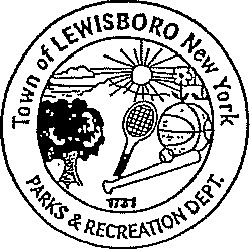 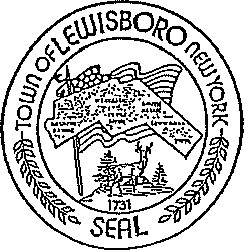 Parks & Recreation Department		Michael L. Portnoy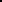 LEWISBORO PARKS AND RECREATION DEPARTMENT2021CAMPER OFF-SITE PERMISSION SLIPFollowing the New York State Department Health Camp Code Regulations, we must have a permission slip for every camper that attends the Main Event camp program provided by the Lewisboro Parks and Recreation Department. Please fill out the following information and sign below.My signature below gives permission for my child, to  participate in all camp activities at the town park pool. I understand that campers will accompany the Lewisboro Parks and Recreation Department and its camp staff on all trips to the pool.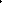 Date: ___________________ 	Parents Signature: _______________________						0 Little Explorers						0 Main Event						0 Trailblazing Teens99 Elmwood Road + South Salem, NY 10590 + (914) 232-6162 + Fax (914) 232-6165 + parks@lewisborogov.com + TTY (800) 662-1220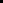 